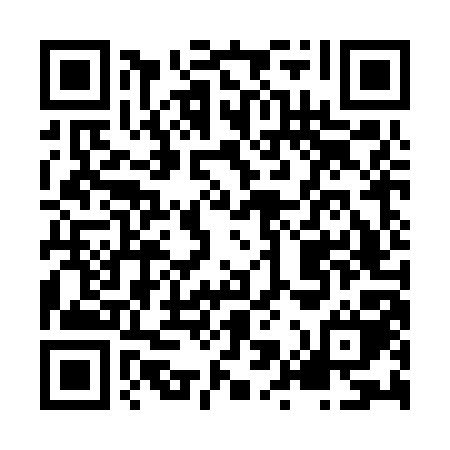 Ramadan times for Shepparton, AustraliaMon 11 Mar 2024 - Wed 10 Apr 2024High Latitude Method: NonePrayer Calculation Method: Muslim World LeagueAsar Calculation Method: ShafiPrayer times provided by https://www.salahtimes.comDateDayFajrSuhurSunriseDhuhrAsrIftarMaghribIsha11Mon5:465:467:131:285:017:437:439:0512Tue5:475:477:141:285:007:417:419:0313Wed5:485:487:151:284:597:407:409:0214Thu5:495:497:161:284:587:387:389:0015Fri5:505:507:171:274:577:377:378:5816Sat5:515:517:181:274:567:357:358:5717Sun5:525:527:191:274:557:347:348:5518Mon5:535:537:201:264:547:337:338:5419Tue5:545:547:211:264:547:317:318:5220Wed5:555:557:211:264:537:307:308:5121Thu5:565:567:221:264:527:287:288:4922Fri5:575:577:231:254:517:277:278:4823Sat5:585:587:241:254:507:257:258:4624Sun5:595:597:251:254:497:247:248:4525Mon6:006:007:261:244:487:227:228:4326Tue6:016:017:271:244:477:217:218:4227Wed6:026:027:271:244:467:197:198:4028Thu6:036:037:281:234:457:187:188:3929Fri6:046:047:291:234:447:177:178:3730Sat6:046:047:301:234:437:157:158:3631Sun6:056:057:311:234:427:147:148:341Mon6:066:067:321:224:417:127:128:332Tue6:076:077:331:224:407:117:118:313Wed6:086:087:331:224:397:097:098:304Thu6:096:097:341:214:387:087:088:285Fri6:106:107:351:214:377:067:068:276Sat6:106:107:361:214:367:057:058:267Sun5:115:116:3712:213:356:046:047:248Mon5:125:126:3812:203:336:026:027:239Tue5:135:136:3812:203:326:016:017:2110Wed5:145:146:3912:203:316:006:007:20